АДМИНИСТРАЦИЯ ЖЕМЧУЖИНСКОГО СЕЛЬСКОГО ПОСЕЛЕНИЯНИЖНЕГОРСКОГО РАЙОНа РЕСПУБЛИКИ КРЫМПОСТАНОВЛЕНИЕ№ 64_01.10.2015 docОб утверждении Порядка сбора, вывоза, транспортировки и размещения коммунальных отходов на территории муниципального образования Жемчужинское сельское поселениеНижнегорского поселения Республики Крым.Руководствуясь Федеральным законом 06.03.2003 № 131-ФЗ «Об общих принципах организации местного самоуправления в Российской Федерации», постановлением Совета министров Республики Крым от 24.07.2015 № 431 «Об утверждении Генеральной схемы санитарной очистки территории Республики Крым», во исполнение поручения Главы Республики Крым С.Аксенова от В соответствии с Федеральным законом Российской Федерации от 26.08.2015 № 01-62/242, Администрация Жемчужинское сельское поселение Нижнегорского района Республики Крым постановляет:1.Утвердить Порядок сбора, вывоза, транспортировки и размещения коммунальных отходов на территории муниципального образования  Жемчужинское сельское поселение Нижнегорского района Республики Крым (далее – Порядок) (приложение № 1).2.Предприятиям, организациям, учреждениям независимо от их организационно-правовой формы и формы собственности, индивидуальным предпринимателям осуществлять работу по сбору, вывозу, транспортировке и размещению коммунальных отходов в соответствии с требованиями Порядка.3.Обнародовать настоящее решение на информационном стенде административного здания Жемчужинского сельского совета.  4.Настоящее решение вступает в силу с момента его обнародования  Председатель Жемчужинского сельского совета –глава администрации Жемчужинское сельское поселение 							О.Ю.БольшуноваПриложение 1к постановлению АдминистрацииЖемчужинского сельского поселенияНижнегорского района Республики Крымот 01.10.2015г. № 64ПОРЯДОКсбора, вывоза, транспортировки и размещения коммунальных отходовна территории муниципального образованияЖемчужинское сельское поселениеНижнегорского района Республики Крым1. Общие положения1.1. Настоящий Порядок сбора, вывоза, транспортировки и размещения коммунальных отходов на территории муниципального образования Жемчужинского сельского поселения Нижнегорского района Республики Крым (далее по тексту – Порядок), разработан в соответствии с Федеральными законами от 06.10.2003 № 131-ФЗ «Об общих принципах организации местного самоуправления в Российской Федерации», от 24.06.1998  № 89-ФЗ «Об отходах производства и потребления», от 30.03.1999  № 52-ФЗ «О санитарно-эпидемиологическом благополучии населения», от 10.01.2002  № 7-ФЗ «Об охране окружающей среды», Постановлением Правительства РФ от 10.02.1997  № 155 «Об утверждении Правил предоставления услуг по вывозу твердых и жидких бытовых отходов», Постановлением Совета министров Республики Крым от 24.07.2015 № 431 «Об утверждении Генеральной схемы санитарной очистки территории Республики Крым», другими законами и иными нормативными актами Российской Федерации и Республики Крым.1.2. Данный Порядок определяет отношения в области сбора, вывоза, транспортировки и размещения коммунальных отходов, предоставления услуг в области обращения с отходами, обеспечения чистоты и порядка на территории муниципального образования Жемчужинского сельского поселения Нижнегорского района Республики Крым и включает комплекс мер по рациональному сбору, вывозу, транспортировке и размещению коммунальных отходов, в том числе крупногабаритных, и других видов отходов производства и потребления.1.3. Действие настоящего Порядка распространяется на всех жителей, индивидуальных предпринимателей, а также на все предприятия, организации, учреждения независимо от их организационно-правовой формы и формы собственности, осуществляющих свою деятельность на территории муниципального образования Жемчужинского сельского поселения Нижнегорского района Республики Крым.1.4. Требования настоящего Порядка обязательны для исполнения физическими лицами, проживающими в жилых домах (в т.ч. многоквартирных), юридическими лицами и индивидуальными предпринимателями (включая организации, осуществляющие деятельность по управлению многоквартирными домами), в процессе жизненной и хозяйственной деятельности которых образуются отходы, а также субъектами хозяйственной деятельности, занятыми в сфере обращения с отходами.II. Термины и определения2.1. Термины и определения, используемые в настоящем Порядке, приводятся в соответствии с действующим законодательством РФ.Отходы производства и потребления(далее – отходы) – остатки сырья, материалов, полуфабрикатов, тары, иных изделий или продуктов, которые образовались в процессе производства или потребления, а также товары (продукция), утратившие свои потребительские свойства;Твердые коммунальные отходы (ТКО)– отходы, образующиеся в жилых помещениях в процессе потребления физическими лицами, а также товары, утратившие свои потребительские свойства в процессе их использования физическими лицами в жилых помещениях в целях удовлетворения личных и бытовых нужд. К ТКО также относятся отходы, образующиеся в процессе деятельности юридических лиц, индивидуальных предпринимателей, и подобные по составу отходам, образующимся в жилых помещениях в процессе потребления физическими лицами.Крупногабаритные отходы (КГО) – вышедшие из употребления предметы домашнего обихода (тара, бытовая техника, мебель, металлические, пластмассовые и деревянные конструкции и др., за исключением строительных отходов), не вмещающиеся в контейнер и имеющие размеры, не позволяющие осуществлять их удаление при помощи стандартных средств транспортирования отходов без использования ручной погрузки.Жидкие коммунальные отходы (ЖКО) – отходы, в том числе фекальные, удаляемые из выгребов неканализованных зданий, и т.п.Опасные отходы – отходы, которые содержат вредные вещества, обладающие опасными свойствами (токсичностью, взрывоопасностью, пожароопасностью, высокой реакционной способностью) или содержащие возбудителей инфекционных болезней, либо которые могут представлять непосредственную или потенциальную опасность для окружающей природной среды и здоровья человека самостоятельно или при вступлении в контакт с другими веществами.Мусор – крупногабаритный мусор, смет и иные отходы, образующиеся при благоустройстве территорий, строительный мусор.Лом и отходы цветных и (или) черных металлов (металлолом) – пришедшие в негодность или утратившие свои потребительские свойства изделия из цветных и(или) черных металлов и их сплавов, отходы, образовавшиеся в процессе производства изделий из цветных и(или) черных металлов и их сплавов, а также неисправимый брак, возникший в процессе производства указанных изделий.Обращение с отходами – деятельность, в процессе которой образуются отходы, а также деятельность по сбору, использованию, обезвреживанию, транспортированию, размещению отходов.Сбор отходов – прием или поступление отходов от физических лиц и юридических лиц в целях дальнейших обработки, утилизации, обезвреживания, транспортирования, размещения таких отходов.Вывоз (транспортирование) отходов – деятельность, связанная с перемещением отходов с помощью транспортных средств между местами или объектами их образования, накопления, хранения, сортировки, переработки, утилизации, захоронения и/или уничтожения.Обработка отходов – предварительная подготовка отходов к дальнейшей утилизации, включая их сортировку, разборку, очистку.Сортировка отходов – разделение отходов на составляющие компоненты (стекло, пластик, металл, бумага и пр.), выделение утильных компонентов с целью вторичного использования.Размещение отходов – хранение и захоронение отходов.Адресный перечень мест сбора ТКО и маршрутный график вывоза ТКО – документация, включающая в себя данные об источниках образования отходов, количестве образующихся отходов, данные о нахождении мест сбора и накопления отходов, данные о месте нахождения объектов по обработке и захоронению отходов, маршруты и графики вывоза ТКО, утверждаемые органами местного самоуправления муниципальных образований.Вторичные материальные ресурсы – отходы, в отношении которых существует возможность и целесообразность повторного использования для получения товарной продукции.Нормы накопления бытовых отходов – количество отходов, образующихся на расчетную единицу (человек – для жилищного фонда; одно место в гостинице; 1 м2 торговой площади для магазинов и складов и т. д.) в год. Нормы накопления бытовых отходов утверждаются администрациями муниципальных образований Красногвардейского района Республики Крым в установленном законом порядке.Межмуниципальный объект размещения отходов – специально оборудованный объект либо группа объектов и сооружений, предназначенных для обработки и размещения ТКО и приравненных к ним отходов, поступающих с территорий нескольких муниципальных образований.Перечень межмуниципальных объектов размещения отходов на территории Республики Крым – перечень межмуниципальных объектов размещения отходов для организации деятельности по обращению с ТКО и приравненными к ним отходами, согласованный Министерством экологии и природных ресурсов Республики Крым.Исполнитель услуг – юридическое лицо, индивидуальный предприниматель, оказывающий потребителю услуги по сбору, вывозу, переработке и утилизации отходов по возмездному договору.Контейнер – стандартная емкость для сбора отходов производства и потребления объемом 0,75-1,3 куб.м., установленная в отведенном месте, либо в жилых домах стандартная емкость накопителя мусоропровода.Контейнерная площадка – ровное асфальтовое или бетонное покрытие с уклоном (0.02%) в сторону проезжей части дороги, имеющее ограждение (кирпичное, бетонное, сетчатое и т.п.).Площадка для крупногабаритных отходов – специально отведенная территория, предназначенная для сбора крупногабаритных отходов, имеющая твердое покрытие (асфальт, бетон и т.п.)Урны для мусора – емкости различных типов, предназначенные для сбора в них отходов потребления и устанавливаемые на территории населенного пункта (около административных и социальных зданий и сооружений, в парках, скверах и иных объектах зеленого хозяйства).Объекты социальной сферы – учреждения культуры, образования, здравоохранения, социального обслуживания, спортивные сооружения, места проведения досуга и т.п.Объекты торговли, общественного питания – магазины, торговые павильоны, рынки, рестораны, кафе, бары, столовые и т.п.Отходопроизводители – юридические лица и индивидуальные предприниматели, в процессе хозяйственной деятельности которых образуются отходы.III. Порядок сбора, вывоза и транспортировки отходов3.1. Сбор ТКО производится:- в контейнеры для отходов, установленные на оборудованных контейнерных площадках;- в специальный автотранспорт, работающий по установленному графику;- в урны для мусора.3.2. Сбор КГО производится на оборудованных площадках, отведенных для этих целей. Вывоз КГО производится по мере заполнения площадок, но не реже одного раза в неделю.3.3. Места сбора, время и периодичность вывоза отходов, маршруты транспортировки и объекты их размещения определяются Адресным перечнем мест сбора ТКО и Маршрутным графиком вывоза ТКО.3.4. Размещение контейнеров, контейнерных площадок, площадок для сбора КГО, урн для мусора осуществляется в соответствии с Санитарными правилами и нормами СанПиН 42-128-4690-88 «Санитарные правила содержания территорий населенных мест» (утв. Минздравом СССР 05.08.1988 № 4690-88) и Правилами благоустройства, утвержденными органами местного самоуправления муниципального образования Жемчужинского сельского поселения Нижнегорского района Республики Крым.3.5. Деятельность по сбору и транспортированию отходов осуществляется на основании договоров, заключенных между физическими и юридическими лицами, специализированной организацией, осуществляющей деятельность по сбору и транспортированию отходов, и организацией, осуществляющей деятельность по размещению отходов на межмуниципальном (муниципальном) объекте.3.6. Сбор и транспортирование отходов осуществляются специализированными организациями в соответствии с разработанными и утвержденными адресными перечнями мест сбора ТКО и маршрутными графиками вывоза ТКО.3.7. Администрация муниципального образования Жемчужинское сельское поселение Нижнегорского района Республики Крым согласовывают места расположения контейнерных площадок и организуют обустройство контейнерных площадок в соответствии с санитарными правилами и нормами и требованиями, установленными действующим законодательством, согласовывают графики и маршруты вывоза ТКО.3.8. Транспортирование отходов, в т.ч. отходов, собранных раздельно (вторичные материальные ресурсы), осуществляется специальным транспортом или приспособленным для этих целей транспортом с закрывающимся кузовом на межмуниципальные объекты размещения отходов из числа вошедших в перечень межмуниципальных объектов, согласованный Министерством экологии и природных ресурсов Республики Крым.3.9. Услуги по сбору и транспортировке отходов должны отвечать требованиям безопасности окружающей среды, жизни и здоровья граждан, а также иным требованиям сертификации и безопасности движения, установленным действующим законодательством Российской Федерации.3.10. В стоимость услуг по сбору, транспортировке и утилизации отходов входит стоимость услуг по вывозу и стоимость услуг по размещению (утилизации, захоронению) ТКО. Оплата услуг за вывоз ТКО производится только после подтверждения факта размещения ТКО на объекте, вошедшем в перечень межмуниципальных объектов размещения отходов. Оплата услуг за размещение ТКО производится по утвержденному тарифу организации коммунального комплекса, эксплуатирующей объект размещения ТКО.3.11. Отношения учреждений, организаций, предприятий, индивидуальных предпринимателей и граждан со специализированными организациями устанавливаются в соответствии с публичным договором, заключаемым на условиях и в сроки, которые стороны сочтут для себя приемлемыми, и с учетом положений, установленных Гражданским кодексом РФ для публичного договора, а также иных действующих нормативных правовых актов Российской Федерации.3.12. Определение организации для заключения публичного договора на оказание услуг по сбору, вывозу, транспортировке и размещению коммунальных отходов на территории муниципальных образований производится после подачи заявки на оказание данных услуг и ее утверждения администрацией муниципального образования Жемчужинского сельского поселения Нижнегорского района Республики Крым.3.13. Вывоз отходов с территории муниципального образования Жемчужинского сельского поселения Нижнегорского района Республики Крым может осуществляться специализированной организацией на основании заключенного договора .3.14. Вывоз отходов собственными силами и средствами осуществляется по разовым талонам на основании договоров, оформляемых с организацией, имеющей лицензию на право осуществления деятельности по размещению (утилизации, захоронению) отходов.3.15. При осуществлении вывоза отходов специализированной организацией заказчик услуги в соответствии с заключенным договором обязан обеспечить специализированной организации свободный доступ к мусоросборнику (контейнеру), содействовать в оказании услуг по вывозу отходов.3.16. После выгрузки отходов из мусоросборников в мусоровоз работник организации, осуществляющей вывоз отходов, обязан подобрать выпавшие при выгрузке отходы. В случае срыва графика вывоза ТКО, ликвидацию свалки производит организация, осуществляющая вывоз отходов или возмещает владельцу площадки затраты на уборку им данной территории.3.17. Вывоз ЖКО производится исполнителем по отдельному договору.3.18. Вывоз строительных отходов производится исполнителем по отдельному договору.3.19. Сбор и вывоз дорожного смета, случайного мусора, отходов из урн, растительных остатков (обрезь, скошенная трава, ветки деревьев и кустарников и т.п.), снега с улиц населенных пунктов производится специализированными организациями, осуществляющими работы по благоустройству и санитарной очистке территорий муниципальных образований в соответствии с заключенными договорами с органами местного самоуправления.IV. Вывоз отходов с территорий жилых многоквартирных домов и индивидуальных жилых домов4.1. Вывоз отходов с территорий многоквартирных жилых домов осуществляется по договорам между организациями, осуществляющими управление общим имуществом собственников МКД и специализированной организацией.4.2. Вывоз отходов с территорий многоквартирных жилых домов, в которых созданы ТСЖ (ЖСК), осуществляется по договорам между ТСЖ (ЖСК) и специализированной организацией.4.3. Вывоз отходов с территорий многоквартирных жилых домов, в которых выбрана непосредственная форма управления, осуществляется по договорам между собственниками (нанимателями) жилых помещений и специализированной организацией.4.4. Вывоз отходов с территорий индивидуальных жилых домов осуществляется по договорам между собственниками (нанимателями) индивидуальных жилых домов и специализированной организацией.V. Вывоз отходов с территорий административных зданий,объектов социальной сферы5.1. Вывоз отходов с территорий административных зданий и объектов социальной сферы осуществляется по договорам между собственниками (балансодержателями, арендаторами) указанных зданий, объектов и специализированной организацией.5.2. Сбор и удаление отходов учреждений здравоохранения осуществляется в соответствии с СанПиН-2.1.1.728-99 «Правила сбора, хранения и удаления отходов лечебно-профилактических учреждений».VI. Сбор и вывоз отходов с территорий объектов торговли и общественного питания6.1. Вывоз отходов с территорий объектов торговли и общественного питания осуществляется по договорам между собственниками (арендаторами) объектов и специализированной организацией.6.2. Собственник (арендатор) помещения, в котором располагается объект торговли и(или) общественного питания, пользователь земельного участка, если объект торговли, общественного питания расположен на открытой местности (рынки, территории около магазинов, торговых павильонов) ежегодно до 01 февраля, либо до истечения 1 (одного) месяца с момента ввода объекта в эксплуатацию, обязаны представлять в администрации муниципальных образований информацию о заключенном договоре на вывоз отходов со специализированной организацией.VII. Сбор и вывоз отходов с территорий некоммерческих организаций (садово-огородных и дачных объединений граждан, гаражно-строительных кооперативов)7.1. Сбор отходов на территориях некоммерческих организаций (садово-огородных и дачных объединений граждан, гаражно-строительных кооперативов и др.) осуществляется в контейнеры для отходов и на площадки для крупногабаритных отходов.7.2. Отходы отработанных горюче-смазочных материалов (ГСМ), автошин, аккумуляторов, металлолома, токсичных отходов должны собираться в специально отведенных для этого местах и направляться на утилизацию в соответствии с действующим законодательством.7.3. Вывоз отходов с территорий некоммерческих организаций осуществляется по договору соответствующей некоммерческой организации со специализированной организацией.7.4. Вывоз отходов с территории некоммерческих организаций осуществляется по мере накопления, но не реже 3-х раз в месяц.VIII. Сбор и вывоз отходов с территорий промышленных предприятий10.1. Вывоз отходов с территорий промышленных предприятий осуществляется по договору соответствующего предприятия со специализированной организацией.IX. На территории муниципального образования Жемчужинского сельского поселения Нижнегорского района Республики Крым ЗАПРЕЩАЕТСЯ:- создавать несанкционированные свалки отходов, выбрасывать коммунальные отходы вне специально отведенных мест и мусоросборников (контейнеров), складировать отходы на лестничных клетках жилых домов, около стволов мусоропроводов, а также мусороприемных камер;- осуществлять сброс опасных, крупногабаритных и строительных отходов в контейнеры (места), предусмотренные для сбора коммунальных отходов, и мусоропроводы, а также их накопление в местах, являющихся общим имуществом собственников помещений в многоквартирном доме;- переполнять отходами контейнеры и другие мусоросборники;- сжигать все виды отходов и растительных остатков (в т.ч. опавшие листья, обрезанные ветки и т.п.);- вывозить и сбрасывать любые виды отходов непосредственно на газоны, поля (огороды), в леса, лесополосы, парки, в водные объекты и их прибрежные полосы и другие неустановленные места;- складировать отходы от различных видов предпринимательской деятельности (в т.ч. торговли, производства и т.д.) на контейнерных площадках (допускается только при заключении договора с исполнителем, вывозящим отходы), производить самостоятельный вывоз отходов с территорий объектов торговли и общественного питания;- слив жидких отходов и сточных вод из домов, не оборудованных канализацией, в колодцы, водостоки ливневой канализации, кюветы, канавы, на грунт, газоны и другие озелененные территории;- складирование ТКО, КГО, строительного и иного мусора, грунта, смета, снега, льда и т.п. на участках охранных зон кабелей, газопроводов и других инженерных сетей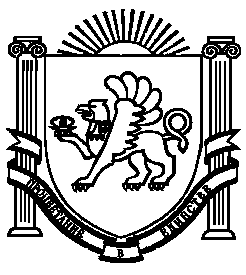 